CIMO ACTIVITIES IN THE EVOLVING CONTEXT OF wmo, AND COLLABORATION WITH INTERNATIONAL ORGANIZATIONSCooperation with technical commissions, regional associations, and relevant WMO projects/programmesAction proposed	The Meeting is invited to consider this list, as well as potential further collaborations, when developing its strategic priorities for the coming years, agreeing on priority activities, and in preparing its future working structure.________________COLLABORATION WITH TECHNICAL COMMISSIONS, REGIONAL ASSOCIATIONS AND RELEVANT WMO PROGRAMMESThere are plenty of opportunities for CIMO to collaborate with other technical commissions, regional associations, and other WMO programmes and projects. Below is a non-exhaustive list of some activities that have been carried out, are ongoing, or could be considered as priorities for the future.Technical CommissionsCommission for Basic Systems: 	Successful establishment and management of IPET-OWR (ongoing)Co-Organization of the Conference on the experiences with Automatic Weather Stations held in Offenbach, 2017 (completed)Update of the CIMO Guide (ongoing)Potential collaboration on an IPET on Aircraft-based ObservationsPotential Co-Organization of another Conference on AWSsAlignment of the CIMO Guide with other WMO regulatory documents (Technical Regulations, WIGOS Manual, Guide to WIGOS, etc.)Commission for Hydrology: 	Alignment of guidance material (Guide to Hydrological practices and the CIMO Guide)Collaboration in working together with CHy and ISO on recent standards relevant to precipitationTesting of 3D-printed AWS for hydrological applicationsCommission for Atmospheric Sciences: 	Update of the CIMO Guide (ongoing)Radiation measurementsWMO-IOC Joint Technical Commission for Marine Meteorology: 	Update of the CIMO Guide (onngoing)RMICCommission for Agricultural Meteorology: 	Testing of farmers raingauges (completed)Soil moisture observationsRegional AssociationsRegional Instrument Centres: 	Regular follow-up on RICs status – communication with PRs, RIC focal points, update of RICs websites (ongoing)Regular evaluation of RICs from all RAs (ongoing)Evaluation of candidate RICs from RA-VI leading to their nomination at the RA-VI session in March 2018 (completed)Communication with potential new RICs and their relative RAs (2 new candidates)Interlaboratory Comparison of RA-VI published as IOM report (completed)ILC in RA II and V (ongoing)Testing the tender specificationsOther WMO projects and programmesGlobal Cryosphere Watch: 	Development of a CIMO Guide chapter on Snow-on-the-ground, and concept for publication of guidance related to the measurement of cryospheric variables in the CIMO Guide (completed)Envisaged collaboration on Observations at Mountains Stations that was finally cancelled, as the requirements from the region that had originally proposed it could not be clarified and as most aspects could actually be covered in ongoing RA-VI GCW workshops (completed)CIMO Guide new part on cryospheric variables (ongoing)Application of SPICE resultsUpdate of the CIMO GuideBSRN: 	Participation in TT-RadRef meeting (completed)Radiation measurementsGCOS/GRUAN: 	Radiosonde intercomparisonConcept for surface reference network (ongoing)_________________World Meteorological Organization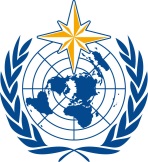 Commission for Instruments and Methods of Observation CIMO Management Group Fifteenth Session
Geneva, Switzerland, 26 – 29 March 2018/ World Meteorological OrganizationCommission for Instruments and Methods of Observation CIMO Management Group Fifteenth Session
Geneva, Switzerland, 26 – 29 March 2018Submitted by:
23.03.2018Summary and purpose of documentThis document provides information on current and potential collaborations with other WMO technical commissions, regional associations and other WMO projects/programmes. This does not constitute an exhaustive list of collaborations.